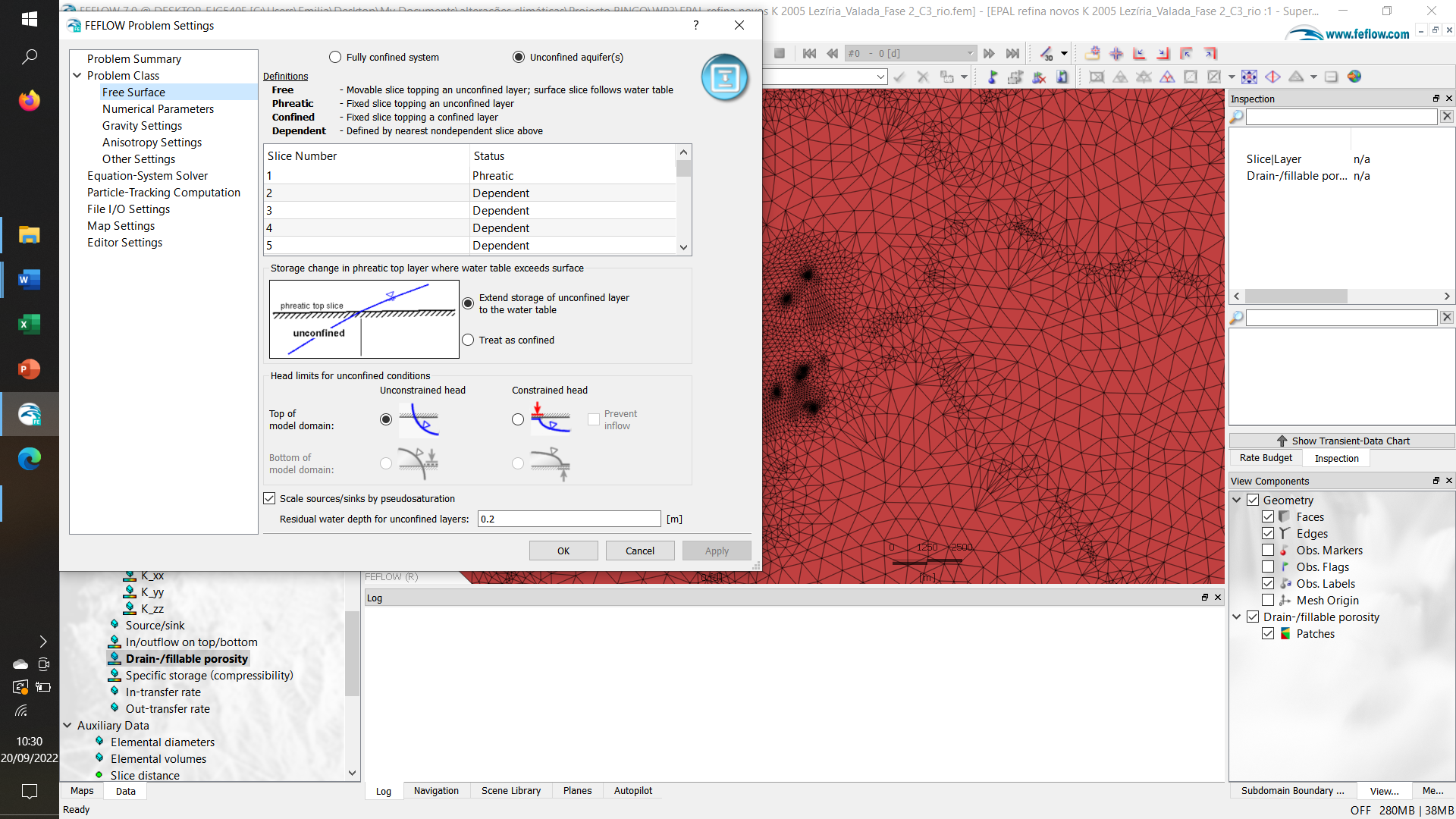 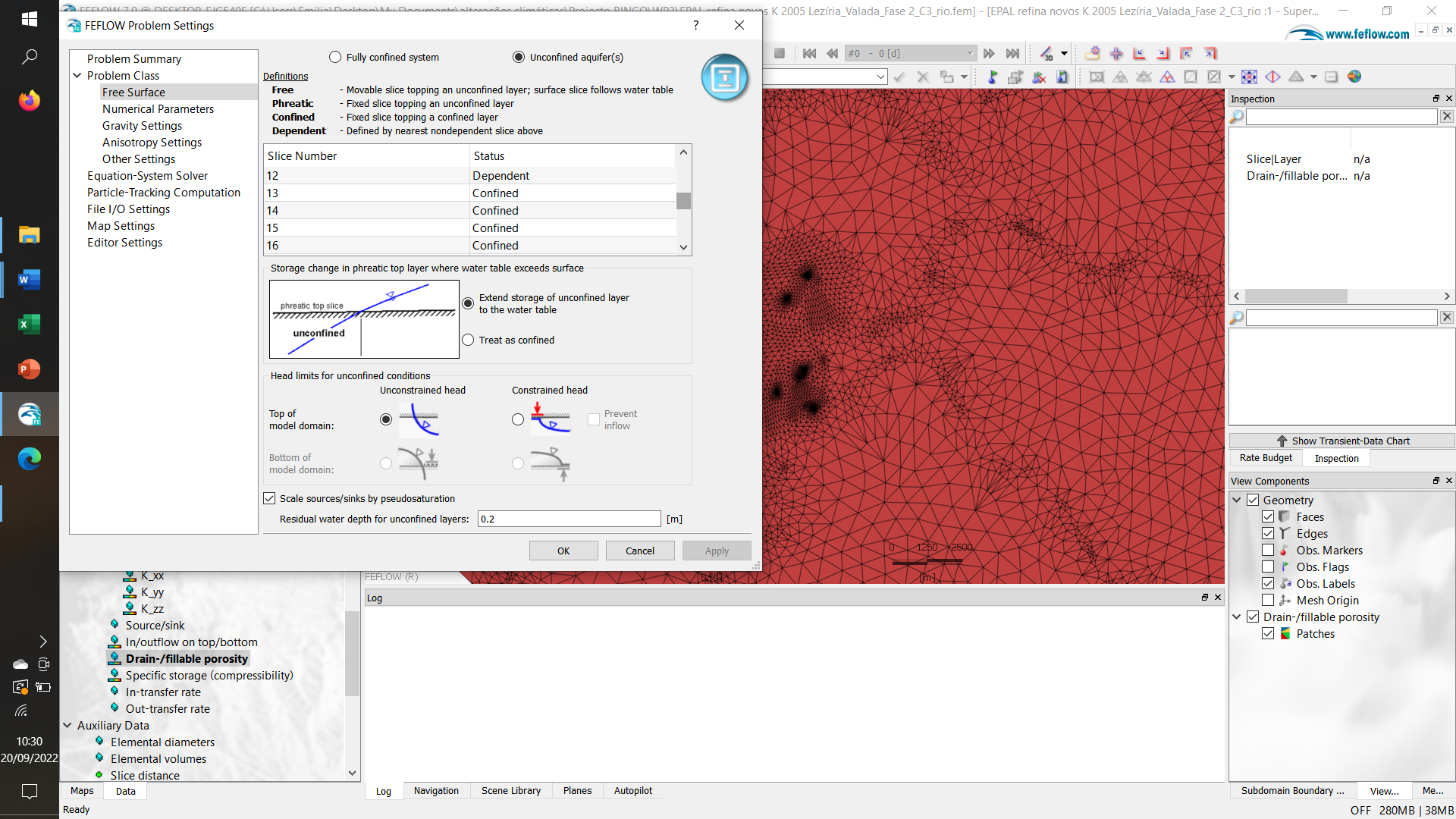 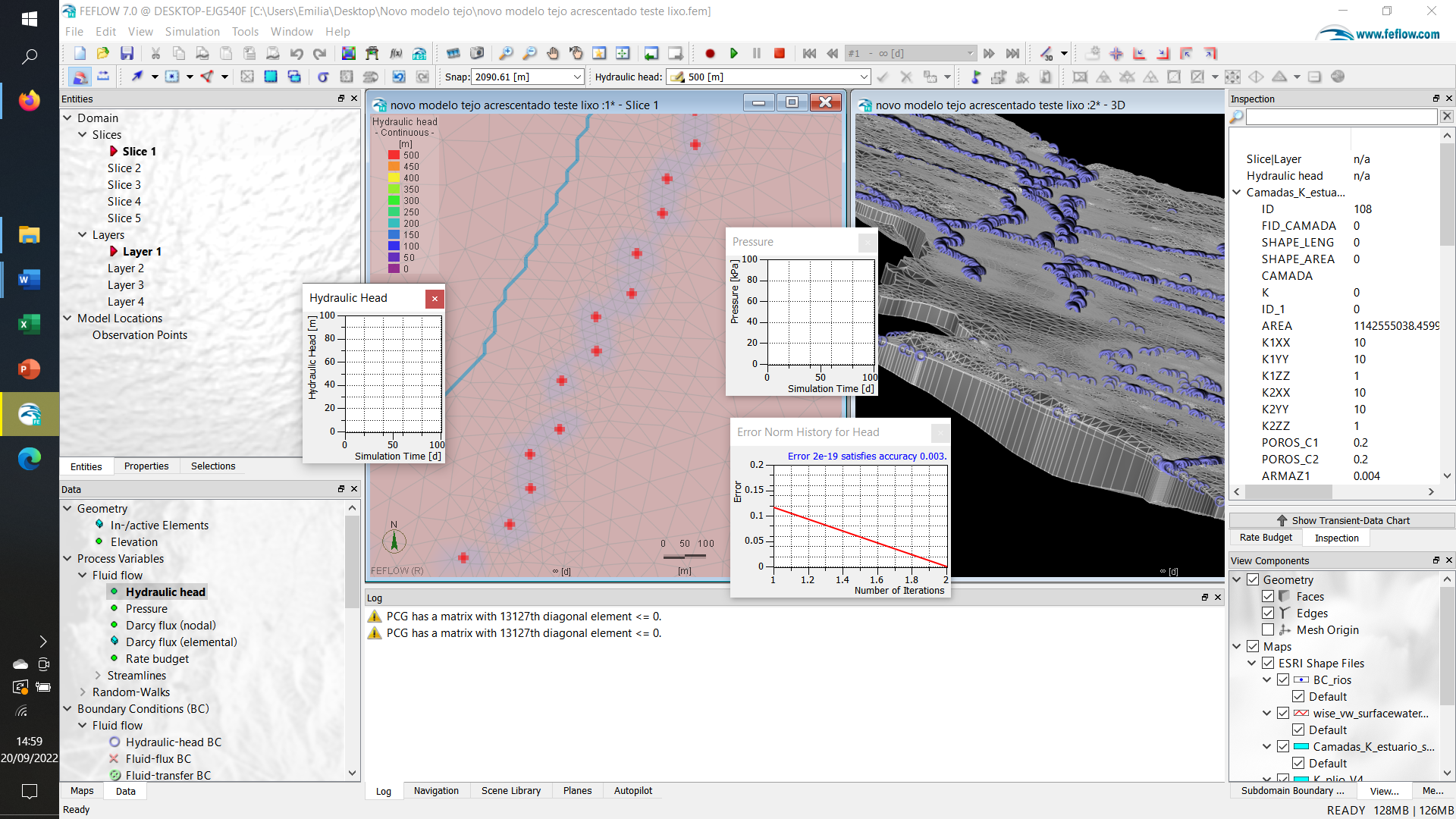 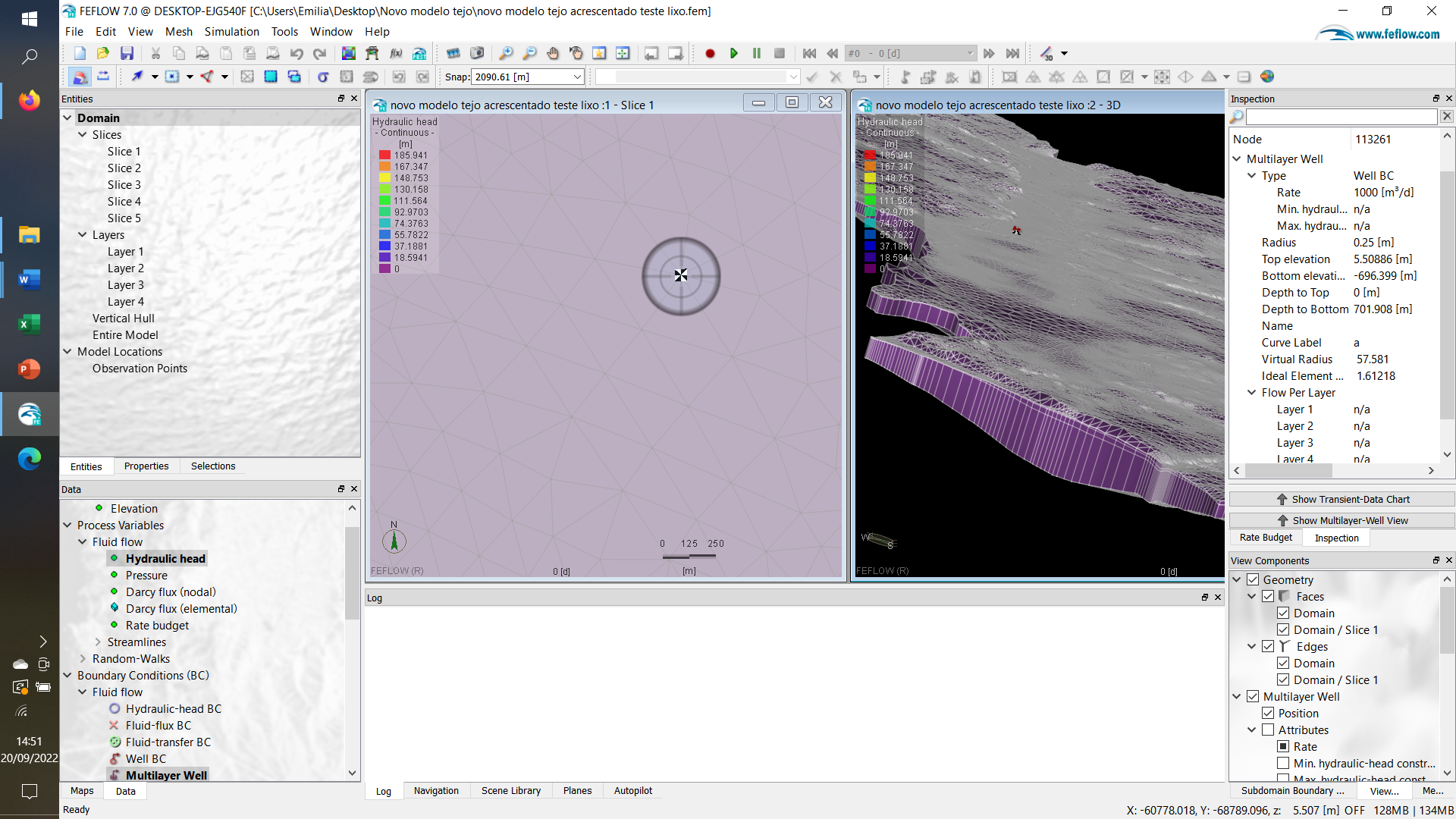 Portanto 